TOP=======================================================================Duchové míst 43 Čáry z neolitu (Kateřinská jeskyně) Premiéra: 6. 10. 2019Punkvu rozčeří otužilci. Při Memoriálu T. K. DivíškaSlavnostní oheň ke 40. výročí založení ČSSSPRÁVA JESKYNÍ ČR=======================================================================Ďábelský Výpustek již po desáté pro všechny, kteří jsou mladí duchem!Mikulášské prohlídky o víkendu 30. listopadu a 1. prosince 2019110. výročí objevu Punkevních jeskyníNÁZORY NÁVŠTĚVNÍKŮ ZPŘÍSTUPNĚNÝCH JESKYNÍIvo Fajman / 22. 09. 2019 / Punkevní jeskyněDnes, v neděli 22. 09. 2019 v 9.20 hodin, jsem navštívil s rodinou Punkevní jeskyně a chtěl bych moc poděkovat průvodci panu Zdenkovi, který dodal prohlídce úžasnou atmosféru! Pokud můžete, poděkujte mu za nás! FajmanoviOdpověď:S velkou radostí přeposílám Vaše poděkování do Punkevních jeskyní. Pochvala vždy potěší.JESKYNĚ=======================================================================Vyvolali ohromný ohlas. Absolon a spol. před 110 lety objevili Punkevní jeskyněhttps://www.denik.cz/z_domova/vyvolali-ohromny-ohlas-absolon-a-spol-pred-110-lety-objevili-punkevni-jeskyne-20190926.html27. 09. 2019Moravský kras si připomíná jeden z milníků v objevování podzemí. Před 110 roky se členové týmu profesora Karla Absolona poprvé dostali do prostor dnešních Punkevních jeskyní.Speleologové objevili v Jizerských horách desítky jeskyní, hledají v nich vyvřelé horninyhttps://www.irozhlas.cz/veda-technologie/priroda/jizerske-hory-sutove-jeskyne-ceska-geologicka-sluzba-geologove-speleologove_1909222105_cha22. 09. 2019Jizerské hory ukrývají desítky suťových jeskyní. Přibližně osmdesát jich našli speleologové, kteří spolupracují s Českou geologickou službou. Příští rok některé z nich zmapují.V Hranicích na Moravě cvičili potápěči složek IZS záchranu dvou speleo-potápěčů ze zatopených jeskynních prostorhttps://www.pozary.cz/clanek/218316-v-hranicich-na-morave-cvicili-potapeci-slozek-izs-zachranu-dvou-speleo-potapecu-ze-zatopenych-jeskynnich-prostor/26. 09. 2019Dne 19. 9. 2019 proběhlo v Hranicích na Moravě unikátní cvičení složek IZS. Účastnily se o HZS Hl. m. Prahy, HZS Olomouckého kraje, ČSS ZO 7–02 Hranický kras a Policie ČR (OSPČV).Policisté společně s lezci a potápěči hasičů cvičili záchranu osob z Hranické propastihttps://tydenikpolicie.cz/policiste-spolecne-s-lezci-a-potapeci-hasicu-cvicili-zachranu-osob-z-hranicke-propasti/25. 09. 2019Dne 19. září 2019 proběhl součinnostní výcvik speleo-potápěčů České speleologické společnosti, příslušníků Hasičského záchranného sboru ČR (HZS hl. m. Prahy – potápěčská skupina a HZS Olomouckého kraje – lezecká skupina) a příslušníků Policie ČR.Schizofrenní dilema Zbojnické jeskyně. Vrchol Křížový. Ratiboř u Vsetína.https://www.turistika.cz/mista/schizofrenni-dilema-zbojnicke-jeskyne-vrchol-krizovy-ratibor-u-vsetina/detail24. 09. 2019„Ty pitomče pitomý, vždyť jsi byl tehdy nejmíň o 20 kilo mladší…“, bezohledně mě peskuje Moje Opatrné Já. Čím hlouběji se do podzemní chodby nořím, tím hlasitěji a naléhavěji zní. a nakonec mě přece jen zastavilo. To už mi ven čouhaly jen nohy…Ekofilm 2019: Moravský kras – jedinečné přírodní dědictvíhttps://goout.net/cs/jine-akce/ekofilm-2019-moravsky-kras-jedinecne-prirodni-dedictvi/brkue/+nplao/Moravský kras žije! Díky jeho intenzivní ochraně se podařilo zachovat mnoho unikátních míst, která jsou jedinečná. Přírodní krásy je možné obdivovat na povrchu i v podzemí v přístupných částech chráněné krajinné oblasti. Toto jedinečné dědictví je dnes ohrožováno suchem, které je důsledkem klimatických změn. Nešetrný turismus a vandalství způsobují trvalé škody, jejichž náprava často trvá až desítky let. 30 tipů na chladnou nebo deštivou nedělihttps://www.kudyznudy.cz/Aktuality/10-tipu-na-destivou-nedeli.aspxI deštivá podzimní neděle nabízí spoustu důvodů, proč nesedět doma. Deštivé počasí láká spíše do muzea a galerie. Můžete ale také třeba do aquaparku, sportovat nebo jen tak lenošit a dát si něco dobrého. Nestačí jen kousek dortu po obědě. Oslaďte si neděli ještě víc!Punkvu rozčeří otužilci. Při Memoriálu T. K. Divíškahttps://blanensky.denik.cz/zpravy_region/punkvu-rozceri-otuzilci-pri-memorialu-t-k-diviska-20190929.html29. 09. 2019První říjnovou neděli šlapou desítky otužilců k Punkevním jeskyním. Letos zahájí sezonu zimního plavání už jednasedmdesátý ročník Memoriálu T. K. Divíška. Toho se pravidelně účastní kolem sto padesáti otužilců z celé republiky. Čeká na ně plavání v podzemí. Na výběr mají z trasy sto a tři sta metrů. „Plavci se ponoří do vody, která má kolem osmi stupňů,“ uvedl otužilec ze Šošůvky a pravidelný účastník memoriálu Andrej Dzuba.  OSTATNÍ A NEJEN PODZEMÍ=======================================================================Vymezení první zóny CHKO a úprava hospodařeníhttp://moravskykras.ochranaprirody.cz/sprava-informuje/aktuality/vymezeni-prvni-zony-chko-auprava-hospodareni/23. 09. 2019Vytyčujeme hranice první zóny CHKO Moravský kras, probíhající na orné půdě nad jeskyněmi. Důvodem je změna hospodaření nutná pro omezení kontaminace podzemí a vody nebezpečnými látkami.V Moravském krasu nově vymezují první zónu CHKOhttps://www.nase-voda.cz/moravskem-krasu-nove-vymezuji-prvni-zonu-chko/25. 09. 2019AOPK vytyčuje nyní hranice první zóny CHKO Moravský kras, probíhající na orné půdě nad jeskyněmi. Důvodem je změna hospodaření nutná pro omezení kontaminace podzemí a vody nebezpečnými látkami. Oznámila to AOPK ve své zprávě.Blaník možná skrývá vstup do tajemné podzemní říše. I nacisté v to doufalihttps://veda.instory.cz/855-blanik-mozna-skryva-vstup-do-tajemne-podzemni-rise-i-naciste-v-to-doufali.html26. 09. 2019Uvnitř hory Blaník odpočívá vojsko, které čeká, až bude českému národu nejhůř. Kdo by strávil uvnitř této tajemné hory den, na povrchu mezitím uplyne celý rok. Není tedy asi divu, že toto místo budí zájem již dlouhá staletí. Tajuplný nádech mu dodává i fakt, že se na kopci i v jeho okolí prý dějí paranormální jevy. Během 2. světové války se proto o Blaník intenzivně zajímali nacisté.ZAHRANIČÍ====================================================================Vědci zrekonstruovali tvář záhadného pravěkého člověka z jeho DNA https://vtm.zive.cz/clanky/vedci-zrekonstruovali-tvar-zahadneho-pravekeho-cloveka-z-jeho-dna/sc-870-a-200425/default.aspx25. 09. 2019Před 80 000 roky žilo v Denisově jeskyni na sibiřském Altaji děvče, z kterého se nedochovalo víc než jen úlomek jedné kosti malíčku ruky. Když ho ruští archeologové našli, připsali ho na vrub neandrtálci a poslali ho do Německa do Ústavu Maxe Plancka v Lipsku.Pod jižní Evropou se skrývá ztracený kontinent velikosti Grónskahttps://www.nase-voda.cz/pod-jizni-evropou-se-skryva-ztraceny-kontinent-velikosti-gronska/28. 09. 2019Geologická historie naší planety je sice z lidského úhlu pohledu velmi dlouhá a pozvolná, to ale neznamená, že by byla méně dramatická a divoká. Tektonické desky majestátně plují po nezměrném oceánu roztavených hornin a srážejí se s neuvěřitelnou silou. K nebi při tom rostou nová pohoří a staré kontinenty mizí v hlubinách, kde jejich pozůstatky spočívají dodnes.V kanadské divočině se ukrývá obří jeskyně, do které člověk ještě nikdy nevstoupilhttps://veda.instory.cz/854-v-kanadske-divocine-se-ukryva-obri-jeskyne-do-ktere-clovek-jeste-nikdy-nevstoupil.html27. 09. 2019V loňském roce vědci objevili hluboko v kanadské divočině obrovskou, dosud neprozkoumanou jeskyni, o které se domnívají, že ji ještě nikdy nenavštívil žádný člověk. Jeskyně, která zůstala po tisíciletí ukryta v oblasti provincie Wells Gray, je tak obrovská, že vědci nemohou uvěřit tomu, že dosud nebyla objevena.ESA: Měsíc a jeho podpovrchové jeskyně se stanou útočištěm pro budoucí lidské civilizacehttps://morezprav.cz/vesmir/esa-mesic-a-jeho-podpovrchove-jeskyne-se-stanou-utocistem-pro-budouci-lidske-civilizace23. 09. 2019Žijeme v době, kdy lidé reálně uvažují o kolonizaci jiných planet, či jiných předmětů ve vesmíru. Výjimkou není ani Měsíc. Jeho povrch byl zkoumán, prošla se přes něj lidská noha, a dokonce byl z povrchu Měsíce odpálen golfový míček. Nicméně o tom, co se skrývá pod jeho povrchem vědí odborníci velmi málo. Evropská vesmírná agentura ESA chce ale vše změnit.Ledovce, sůl a jeskyně: všechno pod Dachsteinemhttps://www.tyden.cz/rubriky/relax/cestovani/ledovce-sul-a-jeskyne-vsechno-pod-dachsteinem_81792.html23. 09. 2019Oblast Dachsteinu znají díky snadné dostupnosti desítky tisíc českých turistů: Hoher Dachstein je nejbližším „skoro třítisicovým" alpským vrcholem (2 995 m) a zdejší krajina se vyznačuje neobyčejnou krásou. Ale to by při vší úctě k zápisu na seznam UNESCO nestačilo - takových území se v Alpách najde celá řadaSPELEOTÝDENÍK ====================================================================1036 Cvičení v Hranické propasti21. 09. 2019  ČT 1; Česká televize; Téma: Hranická propast1037 Duchové míst: Kateřinská jeskyně21. 09. 2019 ČT 1;  Česká televize; Téma: Kateřinská jeskyně1038 Speleologové objevili v Jizerských horách desítky jeskyní, hledají v nich vyvřelé horniny22. 09. 2019 irozhlas.cz; URL; Český rozhlas; Téma: Pseudokras1039 Archeolog Novák: Každý nález je kus naší historie, říká23. 09. 2019 blanensky.denik.cz +1; URL; Vltava Labe Media, a.s.; Téma: 1040 V Jizerských horách byly objeveny dosud neznámé jeskyně24. 09. 2019 instory.cz; URL; instory.cz; Téma: Pseudokras1041 V Moravském krasu nově vymezují první zónu CHKO25. 09. 2019 nase-voda.cz; URL; Nature media, s.r.o.; Téma: Moravský kras1042 Objevné postupy Absolona a jeho kolegů ve Wanklových jeskyních25. 09. 2019 Týden u nás; Petr Zajíček; Vltava Labe Media, a.s.; Téma: Moravský kras. 1043 Lektoři budou mluvit o krasových objevech25. 09. 2019 Týden u nás;  Vltava Labe Media, a.s.; Téma: Moravský kras1044 Vyvolali ohromný ohlas. Absolon a spol. před 110 lety objevili Punkevní jeskyně27. 09. 2019  znojemsky.denik.cz +6; URL; Vltava Labe Media, a.s.; Téma: Punkevní jeskyně1045 tipy z Brněnska27. 09. 2019  speleo  5plus2  Strana 24 Mafra, a.s.; Téma: Ochozská jeskyně1046 Tématem budou objevy v podzemí27. 09. Blanenský deník; (moj); Vltava Labe Media, a.s.; Téma: Moravský kras1047 Jeskyňáři přinesli nový pohled na vznik Javoříčka27. 09. 2019 Mladá fronta DNES +1; Michal Šverdík;  Mafra, a.s.; Téma: Javoříčský kras1048 V Amatérské jeskyni se bez přilby neobejdete27. 09. 2019 5plus2 +3; (mos); Mafra, a.s.; Téma: Amatérská jeskyně1049 Punkevní jeskyně? Dóm objevili před 110 lety27. 09. 2019 Vyškovský deník +1; (moj); Vltava Labe Media, a.s.; Téma: Punkevní jeskyně1050 Slavnými Punkevkami prošly již miliony turistů27. 09. 2019 Právo; Vladimír Klepáč; Borgis, a.s.; Téma: Punkevní jeskyně1051 V kanadské divočině se ukrývá obří jeskyně, do které člověk ještě nikdy nevstoupil27. 09. 2019 instory.cz +1; URL; instory.cz; Téma: Svět – Kanada1052 Na Blanensku zemřeli dva muži. Podle policistů šlo o sebevraždy27. 09. 2019 blanensky.denik.cz; URL; Vltava Labe Media, a.s; Téma: MacochaVIDEO====================================================================Duchové míst: Kateřinská jeskyněCo skrývá Kateřinská jeskyně?Lisztovy preludie v Krápníkové jeskyni Výsadek: Závrt - díry kam se podíváš :-)Teplice nad Bečvou, jeskyně, část prvníTeplice nad Bečvou, jeskyně, část druháTeplice nad Bečvou, jeskyně, část třetíMacocha originál ...výprava za záhadami známé propasti (6.8.2019)Průzkum malé Miskovické jeskyně u Miskovic na KutnohorskuV září proběhl v Hranické propasti společný výcvik speleo-potápěčů, hasičů apolicistůHranická propast, část prvníHranická propast část druhá19. 09. 2019 Cvičení v nejhlubší propasti světaKrasový pramen ŘIMICKÁ VYVĚRAČKA I. - MladečKrasový pramen ŘIMICKÁ VYVĚRAČKA II. (po několika metrech se opět vracído podzemí) - MladečKrasový pramen ŘIMICKÁ VYVĚRAČKA III. - MladečLanovka na propast Macocha na horní můstek.28. 09. 2019 – Počasí běžcům moc nepřeje, Skalní mlýn FOTO====================================================================24. 09. 2019 Pár obrázků z cvičení složek IZS na Hranické propasti.AUDIO====================================================================V Hranické propasti proběhlo cvičení záchranářů z celého ČeskaOkolí Hranické propasti ohrožují přestárlé stromy. Likvidovat by se měly v lednuFACEBOOK====================================================================Nové příspěvky na:UNDERGROUND EXPLORERS C9C29. 09. 2019 Forgotten Cumbria..26. 09. 2019 Got to be fair you can get an idea of the size of that place26. 09. 2019 Nenthead Mines – Teaser Video26. 09. 2019 Smallcleugh Lead Mine, Nenthead Cumbria26. 09. 2019 Time Lord...23. 09. 2019 Megatron SheffieldSPELEOLOGICKÁ ZÁCHRANNÁ SLUŽBA27. 09. 2019 21. září 2019 proběhlo pravidelné cvičení SZS stanice Morava za účasti příslušníků HZS a SDH Rudice.24. 09. 2019 Nácvik záchrany speleo potápěčů v Hranické propasti. Pod hlavičkou Integrovaného záchranného systému se cvičení účastnili příslušníci policie ČR, HZS a samozřejmě i členové Speleologické záchranné služby ČSSPUNKEVNÍ JESKYNĚ 28. 09. 2019 Od 1. října přechází Punkevní jeskyně na půlroční posezónní otevírací dobu, kdy bývá otevřeno vždy Út - Ne od 8:40 do 14:00 (začátek poslední prohlídky) s prohlídkami ve 40-ti minutových intervalech.Víkendové dny však ještě celý říjen i ve státní svátek v pondělí 28. 10. 2019 (kdy bude mimořádně otevřeno) pro vás provozujeme dlouhou otevírací dobu od 8:20 do 16:00!Nezapomínejte prosím na pořízení si včasné rezervace (platí zvláště pro víkendové dny) na: 516 410 024, 602 205 584 či info@caves.cz.SLOUPSKO-ŠOŠŮVSKÉ JESKYNĚ26. 09. 2019 Pohled z jeskyně Kůlna, kde byly nalezeny ostatky člověka neandrtálského26. 09. 2019 Hřebenáče jsou ve skutečnosti trosky velmi starých jeskyní. Kdysi dávno se zřítil strop původních jeskyní a zůstaly jen skalní stěny podzemních dutin23. 09. 2019 Romantické zákoutí chodby Gotické vymodelovala sama příroda23. 09. 2019 přidaly4 fotky. Sobotní návštěvníci zážitkové trasy měli prohlídku zpestřenou o cvičení speleozáchranářů KATEŘINSKÁ JESKYNĚ23. 09. 2019 Vážení návštěvníci, v sobotu 28. 09. 2019 bude zcela uzavřena silnice z Blanska na Skalní mlýn a to od 16:00 do 19:00. Uzavírka je z důvodu konání Půlmaratonu Moravským krasem. Proto bude upravena i naše provozní doba a poslední prohlídka bude ve 14:30. Děkujeme za pochopeníJESKYNĚ VÝPUSTEK28. 09. 2019 Courage a Lee banda ve Výpustku28. 09. 2019 Letos už podesáté si vybral svatý Mikuláš jako své působiště právě jeskyni Výpustek. Stavte se za ním, hodným dětem něco nadělí. Nejdřív si ale musíte projít peklem. 30. 11. a 1. 12. 2019 v jeskyni Výpustek. Rezervace je nutná. Ďábelsky se těšíme. JVCHÝNOVSKÉ JESKYNĚ28. 09. 2019 Štefan Gál je s uživatelem Bořek Gál v Chýnovské Jeskyni. Výlet do podzemíHOLŠTEJNSKÁ VÝZKUMNÁ SKUPINA28. 09. 2019 Chce to ještě trochu potrénovat. https://www.facebook.com/WAHtrainer/videos/1320869834756685/28. 09. 2019 přidala 1 fotku Lovci duchů27. 09. 2019 přidala 3 fotky Břidlicový důl.HRANICKÁ PROPAST24. 09. 2019 Pár obrázků z cvičení složek IZS na Hranické propasti.24. 09. 2019 Cvičení záchranných složek IZSSPELEOLOGICKÝ KLUB PRAHA27. 09. 2019 Surikata Surikatacm – V betonové hoře…25. 09. 2019 Vápence v Jižních Čechách. Kdo nevěří, ať tam běží.22. 09. 2019 Invitation for the International Speleological Expedition SPELEO LAOS 2020STRÁŽ PŘÍRODY MORAVSKÝ KRAS28. 09. 2019 – Počasí běžcům moc nepřeje, Skalní mlýn 27. 09. 2019 – Vyvolali ohromný ohlas. Absolon a spol. před 110 lety objevili Punkevní jeskyně25. 09. 2019 – V pátek 27. 9. Výzkumy a objevy jeskyní v Moravském krasu.24. 09. 2019 – Premiéra dokumentárního filmu Joachim Barrande, Ztracená moře na ČT 217. 09. 2019 – DOD v Ochozské jeskyni17. 09. 2019 – Sobotní strážní služba při nádherném počasí. Poznáte některá místa?16. 09. 2019 – Býček slaví 150. nalezeninyPODZEMNÍ CHODBY A PROSTORY V ČRČESKÉ PODZEMÍSLOVENSKÁ SPELEOLOGICKÁ SPOLOČNOSŤ 28. 09. 2019 Rok 2018 v Ponickej jaskyni28. 09. 2019 Zo spoločnej akcie v JMN s krycím názvom OSMIČKATRIPADVISORPunkevní jeskyně230 recenzí 55 čeština; 2019 – 29 recenzí 7 čeština28. 09. 2019 ZnakomicieDoskonale spędzony czas! Jaskinia przepiękna, formy naciekowe zapierają dech, rejs łodzią czysta radość. Trasa wygodna, w jaskini chłodno, więc bluza się przyda. Warto zadbać o wcześniejszą rezerwację biletów wstępu, to bardzo popularne miejsce. My przyjechaliśmy na parking Macocha (jest jeszcze Skalni Młyn) tu koszt parkowania to 50 koron i można do wejścia do jaskini zjechać kolejka linową (100 koron w obie strony) co samo w sobie jest niezłą atrakcją.Sloupsko-Šosůvské jeskyně67 recenzí 36 čeština; 2019 – 7 recenzí 4 čeština28. 09. 2019 RewelacjaŚwietna alternatywa jeśli chcesz odwiedzić jaskinie w mniejszym towarzystwie, zero tłoku. Parking darmowy, bilety bez rezerwacji, przemiła pani przewodnik, a jaskinia przepiękna! Warto, a nawet koniecznie :)Koněpruské jeskyně55 recenzí 30 čeština; 2019 – 9 recenzí 5 čeština25. 09. 2019 Pěkná komerční jeskyně v blízkosti PrahyJeskyně je pěkná, určitě je fajn přidat jako jednu zastávku při cestování kolem Prahy a Berouna. Jeskyně je ale velmi komerční a zdá se, že se moc nedbá na její údržbu v tom smyslu, že průvodce neupozornil na to, aby se nesahalo na stěny. Spousta krápníků byla hodně ošahaných si ulomených.Průvodce byl fajn, ale řekl jenom velmi základní informace a mluvil zajatě jen tehdy, když mluvil o jeskyním v Moravském Krasu. Na prohlídce byly i cizinci, kteří dostali jedno stránkovou kartičtu ve svém jazyce bez toho, aniž by jim průvodce aspon naznačil o čem vlastně mluví nebo vzal na vědomí, že tam má většinu, která nemluví česky. Placené, ale levné parkování na místě a poté lehký kopeček ke kase. Na místě jsou toalety a malé občerstvení.Moravský kras195 recenzí 35 čeština; 2019 – 11 recenzí 2 češtinaOne of the best cave toursWe drove from Bruno and it took about 40 minutes. The cave tour lasts about an hour. Starts with a walk thru some of the best limestone flows we have seen and ends with an almost km long boat ride to the exit tunnel. This area has several caves within 30 minutes drive. We were able to do two since we got a late start. If in Bruno this is a great day out into the surrounding area. We were there in September and tours started at 900 and ended at 1600 for all caves. Keep this in mind if trying to go to multiple caves. Also the schedule really drops off in October and more again in November. The tours all started at the top of the hour.SPELEOLOGIE==================================================================== Sardinie 2019 - On-line30. 09. 2019 ZO ČSS 1 - 10 SpeleoaquanautKaždoroční expedice do jeskyně Bue Marino začala. Ve středu 25. září 2019 v pozdních večerních hodinách vyjel tým českých speleo potápěčů z Prahy na dlouhou cestu. Přes italské Livorno a dále nočním trajektem, aby v pátek dorazil na ostrov Sardinie ve středozemním moři. 21.9.2019 – Mikulov/Turold, Liščí díra/ 22. 09. 2019 •	ZO ČSS 6 - 22Přidali jsme se ke členům ZO 6 - 13 Mikulov a absolvoli jsme s nimi revizi pracovišť ve zmíněných jeskyních. Podle osobních pocitů a stavu overalu se mi zdá, že se průlezy opět výrazně zmenšily.
Večer proběhlo posezení účastníků zájezdu do Bulharska se shlédnutím prezentace letošních akcí na tamních lokalitách. Hodnotná akce, díky Mikulováci!AKCE, PŘEDNÁŠKY, KONFERENCE, atd.  ====================================================================01. 07. – 10. 10. 2019 – Strom v krajině Moravského krasu02. 07. – 31. 10. 2019 – Pavel Drda: Balanc – Zbrašovské aragonitové jeskyně,28. 09. – 02. 10. 2019 – FORUM ProKARSTerra 2019 – Sofia, Bulgaria05. 10. – 06. 10. 2019 – Setkání k 40. výročí ČSS06. 10. 2019 – Festival ptactva v Ostrově u Macochy06. 10. 2019 – Otužilci v Punkvě07. 10 – 09. 10. 2019 – Trajnostno upravljanje turističnih jam – Škocián10. 10. 2019 – Uzávěrka – Fotosoutěž Strom v krajině Moravského krasu11. 10. 2019 – Stromy pro Moravský kras – Dům přírody Moravského krasu12. 10. 2019 – Amerika – zavírání sladké vody12. 10. 2019 – Pohádkový les – Dům přírody Moravského krasu12. 10. 2019 – Ekofilm 2019: Moravský kras – jedinečné přírodní dědictví – Brno17. 10. 2019 – Život ve věčné tmě aneb Po cestách slepých brouků – Zlín19. 10. 2019 – Courage a Lee banda ve Výpustku19. 10. 2019 – 30th Cave Science Symposium and Field Trip19. 10. 2019 – Skrytá krása kamenů19. 10. 2019 – Býček slaví 150. nalezeniny – Muzeum Blanenska, p. o.19. 10. 2019 – Kel z Pavlova - Nejstarší moravská mapa?19. – 20. 10. 2019 – Dny otevřených dveří Amatérské jeskyně22. 10. 2019 – Křest knihy Moravský kras jeskyně a člověk – Kůlna u Sloupu24. 10. 2019 – Hostinská zařízení v Moravském krasu – Muzeum Blansko26. – 27. 10. 2019 – Dny otevřených dveří Amatérské jeskyně31. 10. 2019 – Int. Meeting - Rencontre - Raduno: Strisciando 201916. 11. 2019 – Cvičení Speleologické záchranné služby ČSS, stanice Morava 21. 11. – 24. 11. Festival Rajbas22. 11. 2019 – Amatérská jeskyně 3D projekce M. Audy Festival Rajbas 23. 11. 2019 – Vzpomínky na jeskyňaření v Českém Krasu28. 11. 2019 – Vrcholy a hlubiny 3D projekce M. Audy, M. Trávníček Těchov30. 11. 2019 – Mikuláš s čerty v roce 2019 se na Koněprusích 30. 11 – 01. 12. 2019 – Ďábelský Výpustek30. 04. 2020 – 03. 05. 2020 – Alcadi 2020 - International Symposium on Speleology History12. 05. – 15. 05. 2020 12th Scientific Conference and 9th IWIC Workshop in Slovakia05. – 10. 07. 2020 – 9. Světový archeologický kongres v Praze29. 08. – 5. 09. 2020 19th International Symposium on Vulcanospeleology 202023. – 29. 07. 2021 – 18. Mezinárodní speleologický kongres – Francie29. 10. 2021 – 01. 11. 2021 Speleo Kamaraton 2021; Salerno, ItalyOBRÁZKY====================================================================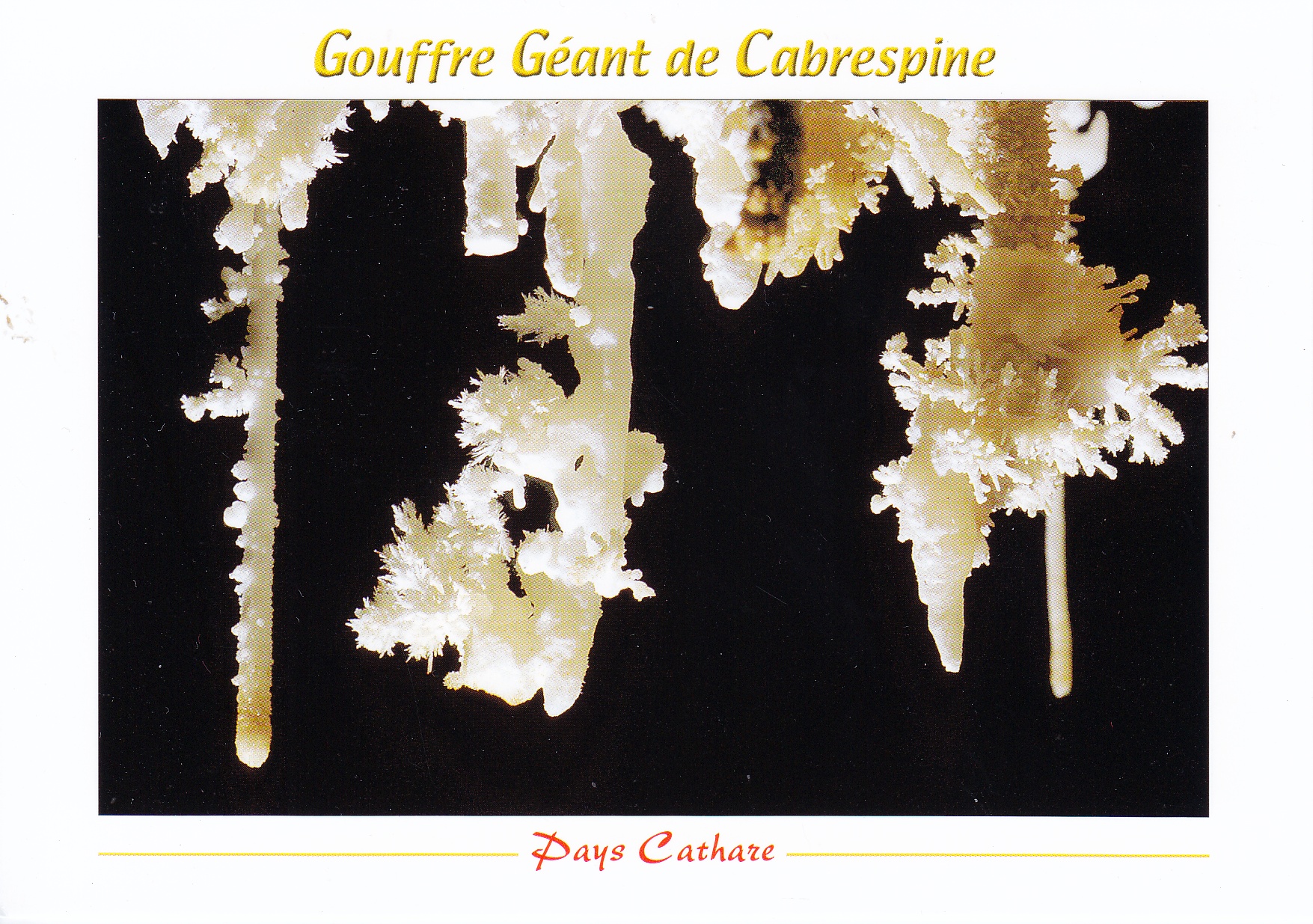 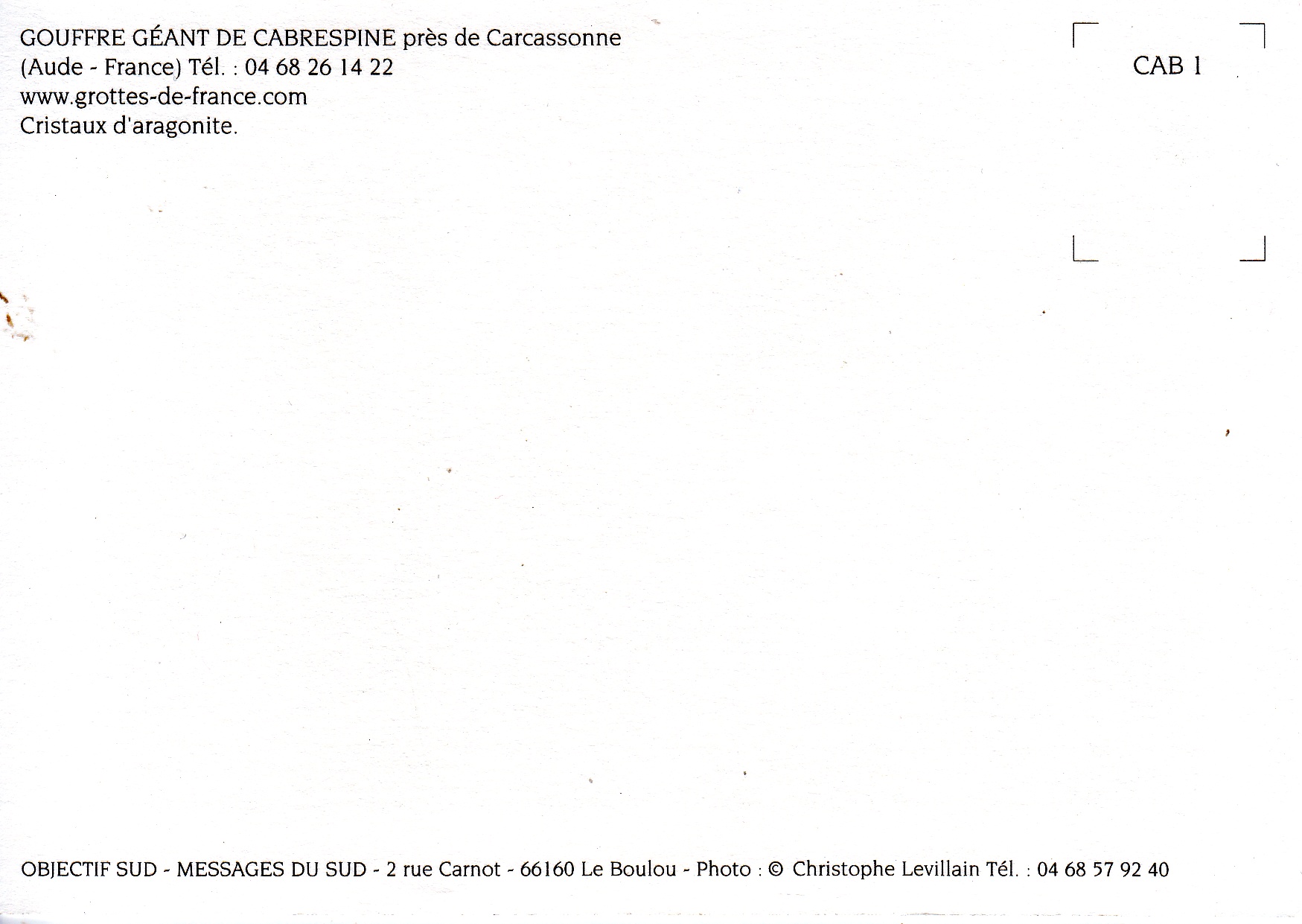 